Name: ______________________________________		                                                        Age: ________________________________________			                4-H Club: ____________________________________This award may be presented to any member first-year 4-H member- (3rd-12th grade-Junior, Intermediate, or Senior).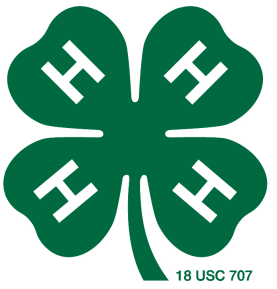  DUE June 21, 2022. Club Managers will sign on June 21st COMPLETE 5 OF THE FOLLOWING 11 ITEMS√Select one projectPromote 4-H by doing one of the following items (speeches, poster displays, radio, TV, newspapers, help at 4-H Day at the Pool)Give a report to a 4-H leader on the projectGive an educational presentation, talk, or prepare an exhibit on the projectExhibit Animal entry at a Livestock ShowExhibit Home Economics entry at MCJLS or Rockdale FairAttend ½ of your 4-H Club meetingsAttend and/or help at a Day CampParticipate in County FundraiserCompete in a 4-H Contest (County, District, or State)Participate in a Major Stock ShowMembers Signature & DateParent’s Signature & DateClub Manager’s Signature & Date